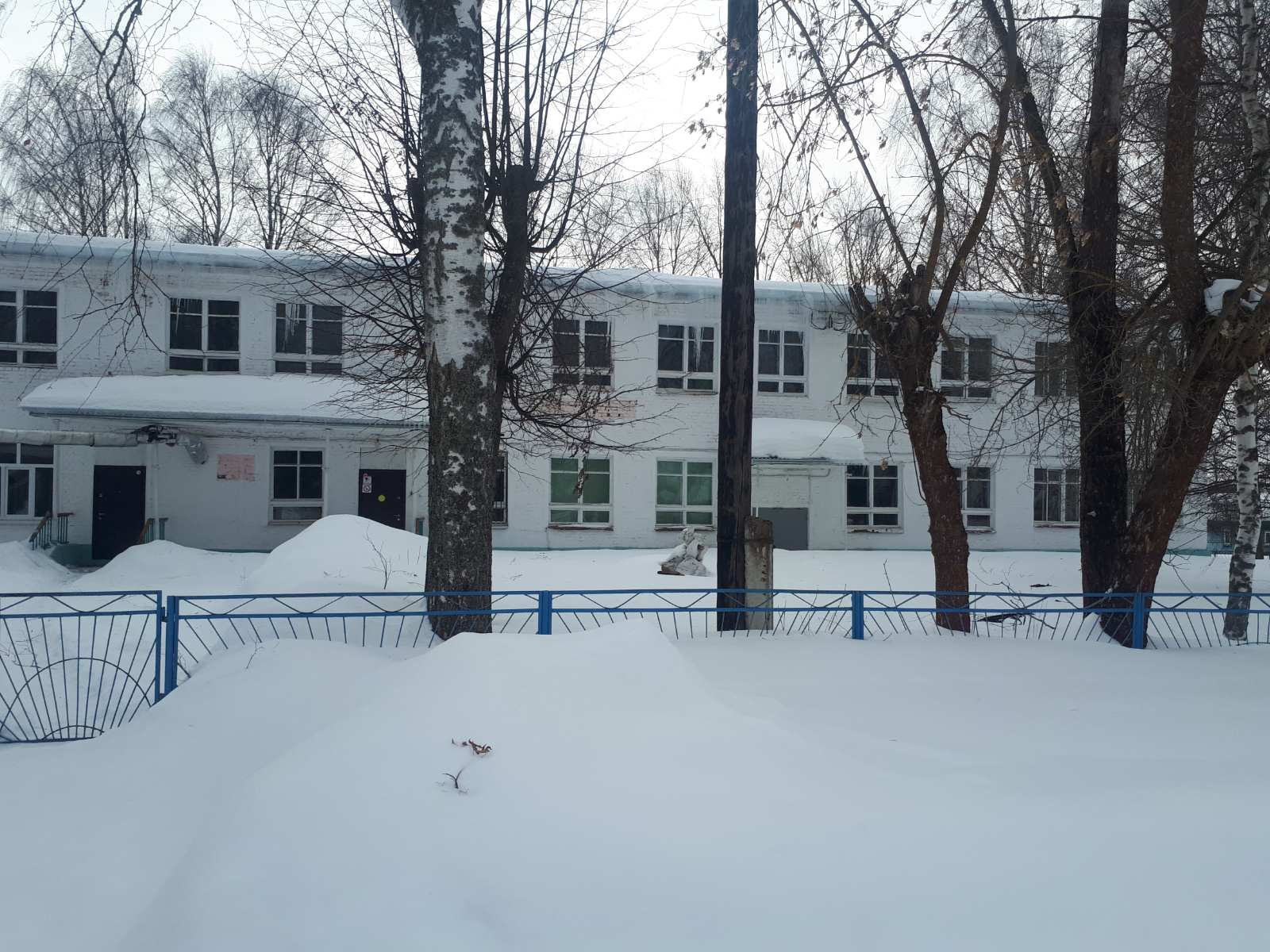 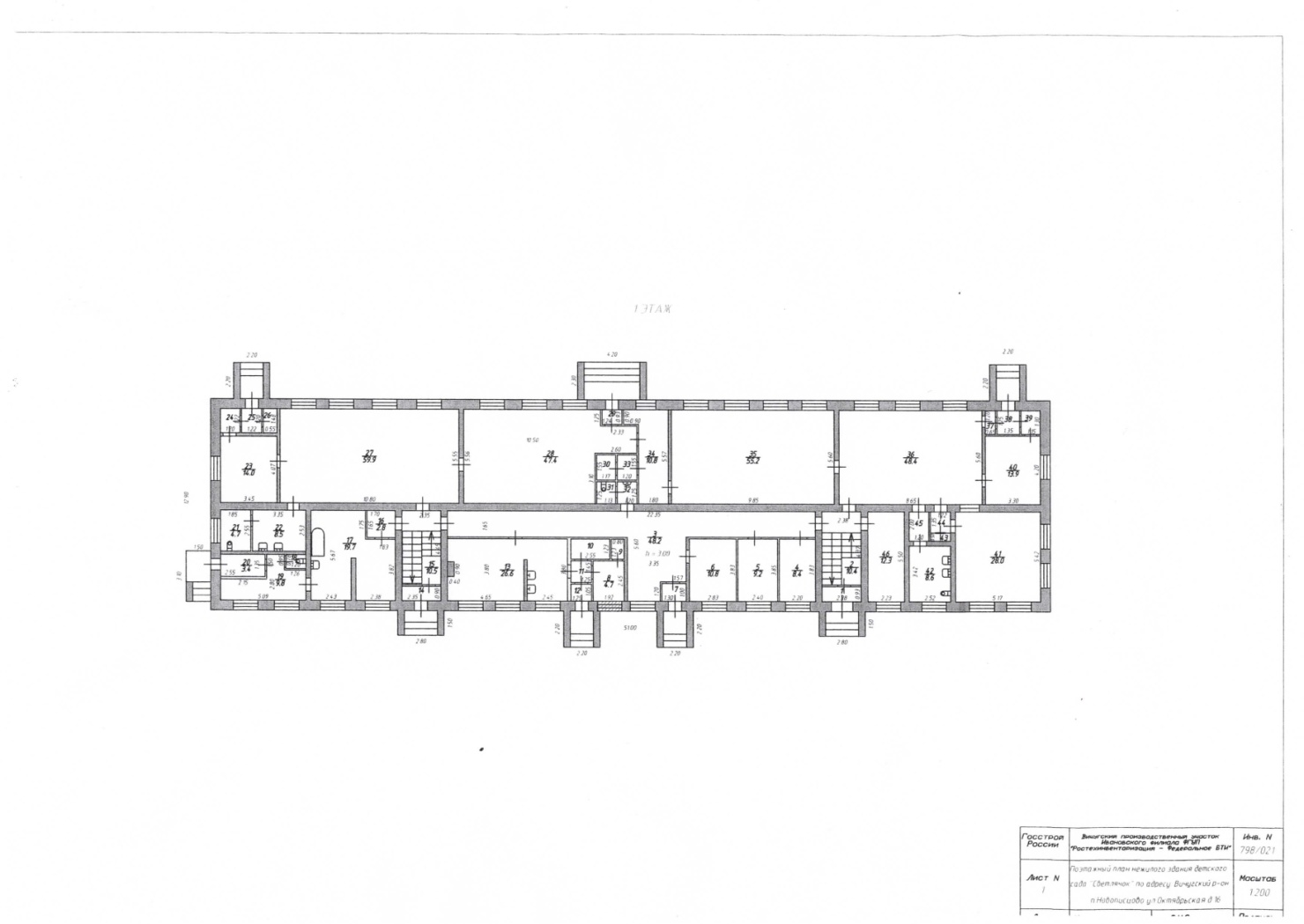 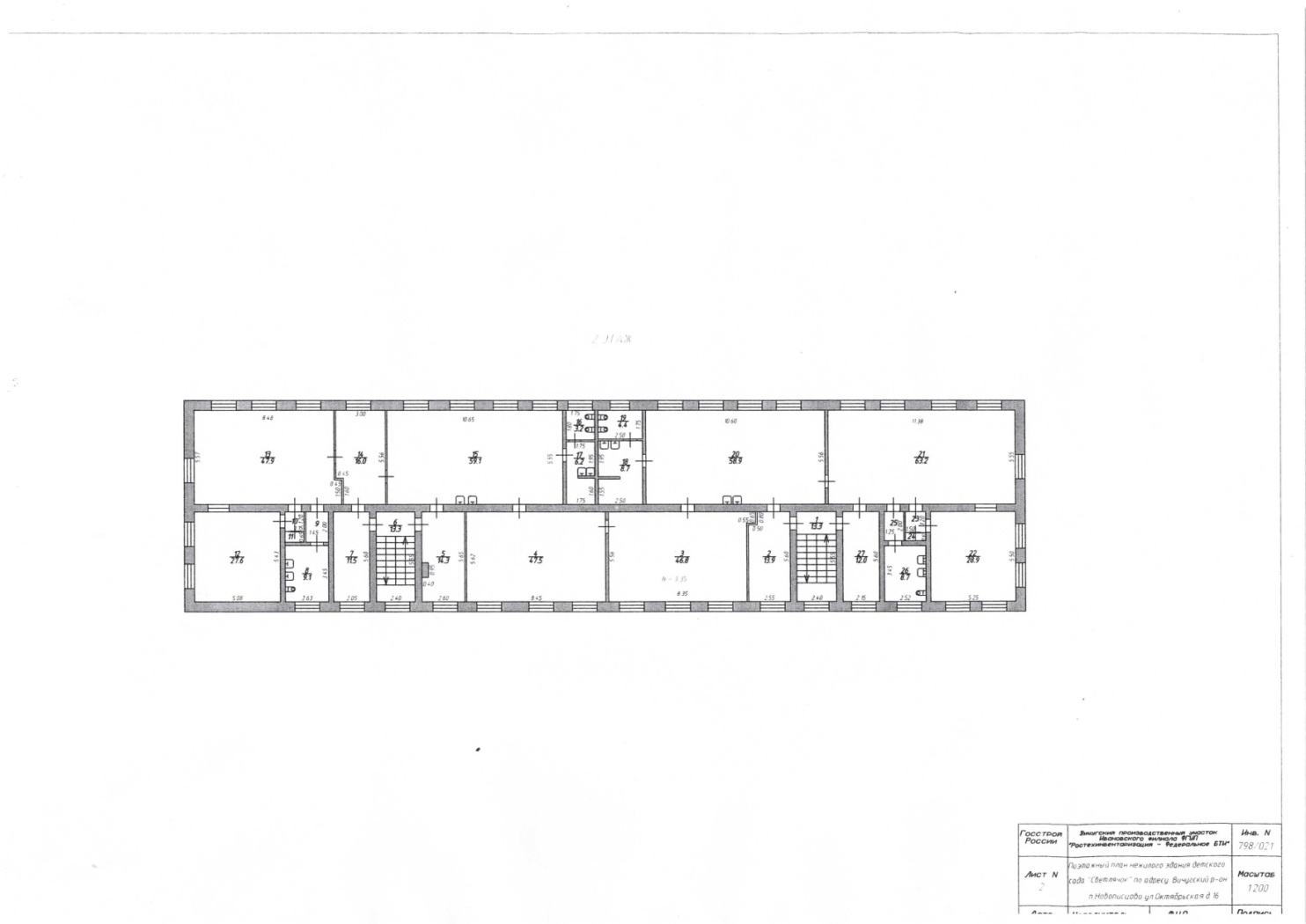 Неиспользуемое здание, сооружение или незавершенное строительствоНеиспользуемое здание  Неиспользуемое здание  Класс объектаИнвентаризационная оценка (руб.)Балансовая стоимость, тыс.руб.5 867,75 867,7Год постройки19621962Наименование объекта (первичное назначение)Здание бывшего детского садаЗдание бывшего детского садаОбщая площадь (кв.м.)1034,91034,9Длина (м)51,051,0Ширина (м)12,912,9Высота (м)6,756,75Площадь примыкающей площадки, га390,6390,6Категория земель (формулировка в соответствии с Земельным Кодексом РФ)Земли населенных пунктовЗемли населенных пунктовОписание земельного участка (форма, рельеф и.т.п.)Рельеф участка спокойныйРельеф участка спокойныйОписание местоположения объектаОписание местоположения объектаОписание местоположения объектаАдресная частьИвановская область, Вичугский район, пос. Новописцово, ул. Октябрьская, д.16Ивановская область, Вичугский район, пос. Новописцово, ул. Октябрьская, д.16Собственник (принадлежность объекта)                         Муниципальное образование Вичугский муниципальный районМуниципальное образование Вичугский муниципальный районКонтактное лицо (ФИО)Макашина И.Е. – начальник комитета имущественных и земельных отношений администрации Вичугского муниципального района Ивановской областиМакашина И.Е. – начальник комитета имущественных и земельных отношений администрации Вичугского муниципального района Ивановской областиКоординаты для контакта (49354) 2-00-94 (49354) 2-00-94Описание конструкций объектаЭтажность 2-этажное, подземная этажность - нет 2-этажное, подземная этажность - нетМатериал стен Кирпичные КирпичныеФотографии, схемы, планы помещений В наличии В наличииИнженерные коммуникацииИнженерные коммуникацииИнженерные коммуникацииВодопровод (состояние, возможность подключения)ЦентральныйЦентральныйЭлектроэнергия  (мощность в наличии, возможность подключения)Есть возможность подключения в объеме 30 кВтЕсть возможность подключения в объеме 30 кВтОтопление (состояние, возможность подключения) Центральное ЦентральноеГаз (мощность в наличии, возможность подключения)Имеется возможность подключения к сетям газораспределения:- от наземного стального газопровода низкого давления d=57 мм на ул. Октябрьская  в пос. Новописцово на границе земельного участка;- от наземного стального газопровода низкого давления d=-159 мм, на ул. Октябрьская в пос. Новописцово, расстояние от точки подключения до границы участка 30 м.;- от подземного стального газопровода среднего давления d=-168 мм, на ул. Аптечная в пос. Новописцово, расстояние от точки подключения  до границы земельного участка  75 м.Имеется возможность подключения к сетям газораспределения:- от наземного стального газопровода низкого давления d=57 мм на ул. Октябрьская  в пос. Новописцово на границе земельного участка;- от наземного стального газопровода низкого давления d=-159 мм, на ул. Октябрьская в пос. Новописцово, расстояние от точки подключения до границы участка 30 м.;- от подземного стального газопровода среднего давления d=-168 мм, на ул. Аптечная в пос. Новописцово, расстояние от точки подключения  до границы земельного участка  75 м.Канализация (состояние, возможность подключения) Центральная ЦентральнаяПодъездные путиПодъездные путиПодъездные путиНаличие собственных подъездных путей (имеется дорога с асфальтовым или грунтовым покрытием, отсутствует)Наличие собственных подъездных путей (имеется дорога с асфальтовым или грунтовым покрытием, отсутствует)Дорога с асфальтовым покрытиемНаличие собственной ж/д ветки (имеется, отсутствует)Наличие собственной ж/д ветки (имеется, отсутствует)ОтсутствуетРасстояние до основных автомагистралей, кмРасстояние до основных автомагистралей, км30 км. до автодороги Ковров – Шуя - КинешмаРасстояние до ж/д станции (км)Расстояние до ж/д станции (км)20 км. до станции Вичуга Северной железной дорогиРасстояние до точки врезки ж/д путей, кмРасстояние до точки врезки ж/д путей, кмРасстояние до ближайшего жилья (км)Расстояние до ближайшего жилья (км)Возможность расширенияВозможность расширенияИмеетсяВозможность обособления территорииВозможность обособления территорииИмеетсяЮридическая документацияЮридическая документацияЮридическая документацияВид права на объект и наличие правоустанавливающей документации на земельный участок под объектом (желательно приложить  выписки  из  ГЗК, либо КПТ)Объект находится в собственности Вичугского муниципального района Ивановской областиОбъект находится в собственности Вичугского муниципального района Ивановской областиКадастровая стоимость земельного участка, на котором находится объект (руб.) 5 721 897,68  5 721 897,68 Наличие технической документации, дата проведения последней инвентаризацииТехническая документация имеется, 12.05.2011 г.Техническая документация имеется, 12.05.2011 г.Обременения Нет НетПредлагаемые формы реализации (форма участия) Продажа (приватизация),аренда Продажа (приватизация),арендаПроцент готовности к реализации (состояние объекта) 100% 100%Дополнительные сведенияДата подготовки сведений 02.03.2021 02.03.2021